EK-07 RİSK İYİLEŞTİRME PLANIAçıklama: Alttaki tablo, üsteki tablonun sağına konularak tek bir tablo olarak kullanılır. Tablonun Excell Formatındaki işlenebilir sürümü için bilgiguvenligi@saglik.gov.tr adresinden talepte bulunulur.RİSK ANALİZİNE ESAS OLAN ENVANTERRİSK ANALİZİNE ESAS OLAN ENVANTERRİSK ANALİZİNE ESAS OLAN ENVANTERRİSK ANALİZİNE ESAS OLAN ENVANTERRİSK ANALİZİNE ESAS OLAN ENVANTERRİSK ANALİZİNE ESAS OLAN ENVANTERRİSK ANALİZİNE ESAS OLAN ENVANTERRİSK ANALİZİNE ESAS OLAN ENVANTERRİSK ANALİZİNE ESAS OLAN ENVANTERRİSK ANALİZİNE ESAS OLAN ENVANTERRİSK ANALİZİNE ESAS OLAN ENVANTERRisk No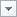 Varlık Grubu / HizmetVarlık AdıVarlık SahibiVarlık YeriTehditRisk TanımıEtkilenecek VarlıklarMuhtemel SonuçlarRiskin SahibiRiskin Oluştuştuğu YılBir önceki dönem risk puanıBir önceki dönem risk puanıBir önceki dönem risk puanıBir önceki dönem risk puanıBir önceki dönem risk puanıRİSK DEĞERLENDİRMERİSK DEĞERLENDİRMERİSK İŞLEME PLANIRİSK İŞLEME PLANIRİSK İŞLEME PLANIRİSK İŞLEME PLANIRİSK İŞLEME PLANIRİSK İŞLEME PLANIRİSK İŞLEME PLANIRİSK İŞLEME PLANIRİSK İŞLEME PLANIRiskin Gerçekleşme Olasılığıİşe EtkiVarlık DeğeriGerçek Risk DeğeriRisk SeviyesiRisk KararıSeçilen Kontrol KriterleriGözden Geçirme TarihiSonuçların DeğerlendirilmesiYeni OlasılıkYeni EtkiYeni Risk PuanıRisk KararıPlanlanan AksiyonKaynak/ FinansmanBir sonraki gözden geçirme